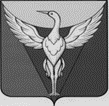  ГЛАВА АДМИНИСТРАЦИИ КОЧЕРДЫКСКОГО СЕЛЬСКОГО ПОСЕЛЕНИЯОКТЯБРЬСКОГО МУНИЦИПАЛЬНОГО РАЙОНА ЧЕЛЯБИНСКОЙ ОБЛАСТИРАСПОРЯЖЕНИЕот 12.03.2024 года № 15-рО создании и организации работыпатрульно –маневренных и контрольных  групп               Исполняя распоряжение Главы  администрации Октябрьского муниципального района Челябинской области от 05.03.2024 года № 111-р « Создание и организация работы патрульных и патрульно-маневренных и патрульно-контрольных групп»:   1.  Создать на территории Кочердыкского сельского поселения  патрульно – маневренные контрольные группы в составе:с. Кочердык –  Глава сельского поселения Гаврилюк Е.В., старший водитель ДПК - Вардугин А.В. ( закрепленный автомобиль УАЗ), УУП Портяной С.В.д. Банниково –  староста Телятник С.Н. ( закрепленный автомобиль - личный автомобиль НИВА)д. Загребино, - Ваганов В.А.  д. Лафетное –  староста д. Лафетное - Чипижный А.М. (личный автомобиль ВАЗ)д. Горелое –  староста  д. Горелое - Кушминцев Г.В,(личный автомобиль РЕНО).д. Загребино – староста д. Загребино Ваганов В.А. (личный автомобиль НИВА)д. Окунево – староста д. Окунево - Худоногов В.В. (личный автомобиль НИВА)д. Чернякино – староста Трофимов В.А, (личный автомобиль УАЗ).  2.  Администрации Кочердыкского сельского поселения для заправки автотранспорта выделить АИ – 92 из расчета 10 литров в месяц на 1 единицу автотранспорта. 3. Определить задания для патрульно- маневренных контрольных групп:- мониторинг территории- Выявление очагов возгорания- Взаимодействие с ЕДДС, ДПО с. Кочердык, ПСЧ 70.. Контроль за исполнением настоящего распоряжения оставляю за собой.Е.В. Гаврилюк